Publicado en Madrid el 29/03/2023 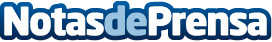 Construccions Dani Martin S.L. recibe el Premio Europeo al Talento EmpresarialLa conocida empresa ilerdense, recibió el preciado galardón que otorga la Asociación europea de Industria, Tecnología e InnovaciónDatos de contacto:ASOCIACION EUROPEA DE INDUSTRIA, TECNOLOGIA E INNOVACION686881665Nota de prensa publicada en: https://www.notasdeprensa.es/construccionsdani-martin-s-l-recibe-el-premio Categorias: Nacional Cataluña Premios Construcción y Materiales Arquitectura http://www.notasdeprensa.es